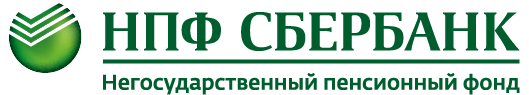 Более 35 тысяч пользователей подключили автоплатеж в личном кабинете на сайте НПФ Сбербанка С начала 2018 года клиенты НПФ Сбербанка внесли 200 млн рублей пенсионных взносов на свои индивидуальные пенсионные планы при помощи сервиса автоплатежа, подключенного в личном кабинете на официальном сайте фонда.  Это почти в 2 раза больше, чем за весь 2017 год.Услуга «Автоплатеж» появилась в личном кабинете на официальном сайте НПФ Сбербанка в 2013 году. Оплачивать пенсионные взносы можно картой любого банка. За 5 лет более 35 тысяч человек оценили удобство этого сервиса. Подключить услугу можно как в личном кабинете на официальном сайте НПФ Сбербанка, так и в мобильном приложении Фонда. НПФ Сбербанка стал первым фондом, предоставившим своим клиентам возможность настроить автоплатеж с личного счета через мобильное приложение (доступно в App Store и Google Play).- С услугой «Автоплатеж»  клиентам не нужно держать в голове график внесения пенсионных взносов.  Отслеживать поступление своих платежей можно в личном кабинете. Для того, чтобы весь спектр сервисов фонда был у клиента всегда под рукой, мы запустили мобильное приложение, которое за две недели с момента запуска установило более 2500 человек, - отметил операционный директор НПФ Сбербанка Виктор Поляков. Владельцы карт Сбербанка так же могут оплачивать пенсионные взносы и подключить автоплатеж в сервисе «Сбербанк-Онлайн».